Загальна вартість проекту за два дитячі майданчики з урахуванням резервного фондуРозрахунок бюджету проектуДитячий майданчик за адресою: м. Київ, вулиця Васильківська, 42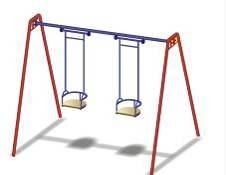 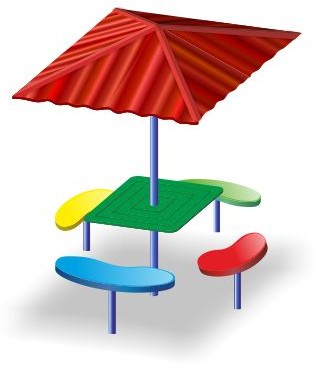 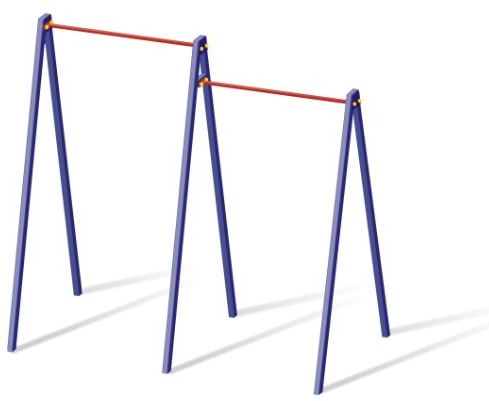 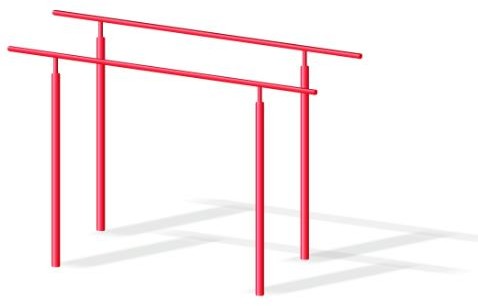 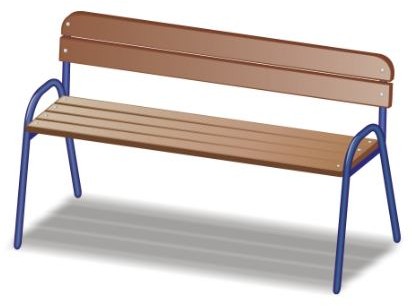 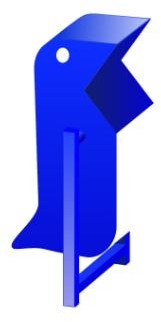 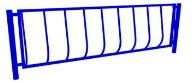 Розрахунок бюджету проектуДитячий майданчик за адресою: м. Київ, вулиця Полковника Потєхіна, 12АдресаСума, в т. ч. технагляд і резерв, грнм. Київ, вул. Васильківська, 42417273,81м. Київ, вул. Полковника Потєхіна, 12272205,15Всього вартість проекту689478,96№Найменування виробуФото /малКількістьЦіна за од. грн.Сума, з ПДВгрн.Габарити, ммДовжина	Ширина ВисотаГабарити, ммДовжина	Ширина ВисотаГабарити, ммДовжина	Ширина Висота1Качель двойная с жесткой подвеской119 000,009 000,003100140021002Качель-балансир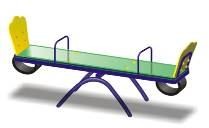 115 000,005 000,00210040011003Карусель 6-ти местная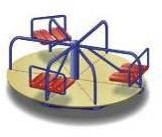 1111 980,0011 980,00160016008304Качалка на пружине«Петушок»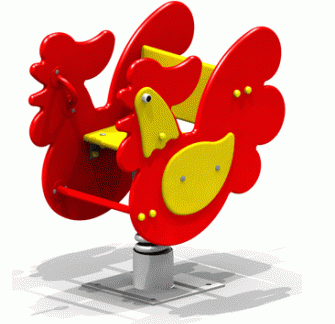 116 500,006 500,009204107005Качалка на пружине«Дельфин»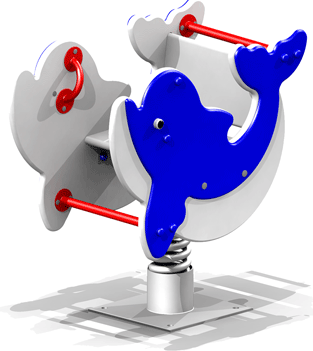 116 100,006 100,0010005309106Домик «Утята»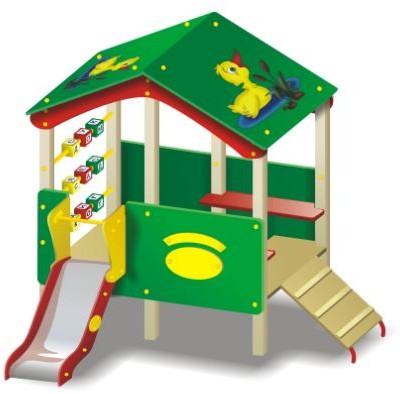 1128 424,0028 424,00250021502200Спортивно-7 игровой комплекс«Самолет»Спортивно-7 игровой комплекс«Самолет»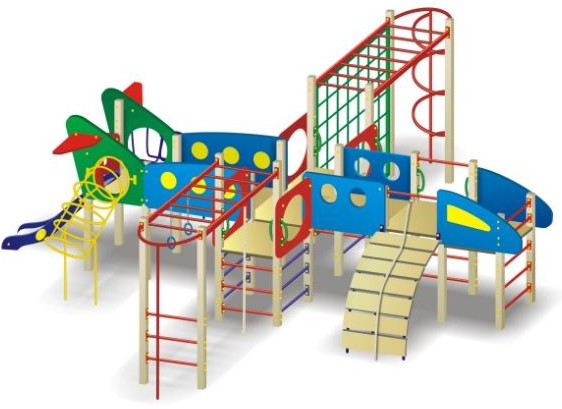 11130 000,00	130 000,00130 000,00	130 000,009100828022008Столик со стульчика с навесом114 268,0014 268,001550155025009Турник «Двойка»16 500,006 500,0023701410250010Брусья15 300,005 300,002500600150011Скамейка со спинкой24 200,008 400,00155060090012Урна «Пингвин»11 671,001 671,0035030050013Ограждение секционное декоративноеметаллическое241 480,0035 520,00200020600Всього за обладання268 663,00Монтаж67 584,00Доставка3000,00Всього339247,00Технічний нагляд 2,5%8481,18Резервний фонд 20%69545,64Загальна вартість проекту417273,81№	Найменування товару№	Найменування товаруФото /малюнокФото /малюнокКількістьЦіна за од. грн.Ціна за од. грн.Сума, з ПДВ грн.Габарити, ммДовжина	Ширина ВисотаГабарити, ммДовжина	Ширина ВисотаГабарити, ммДовжина	Ширина ВисотаГабарити, ммДовжина	Ширина ВисотаСпортивно-1 игровой комплекс«Южная Ночь»Спортивно-1 игровой комплекс«Южная Ночь»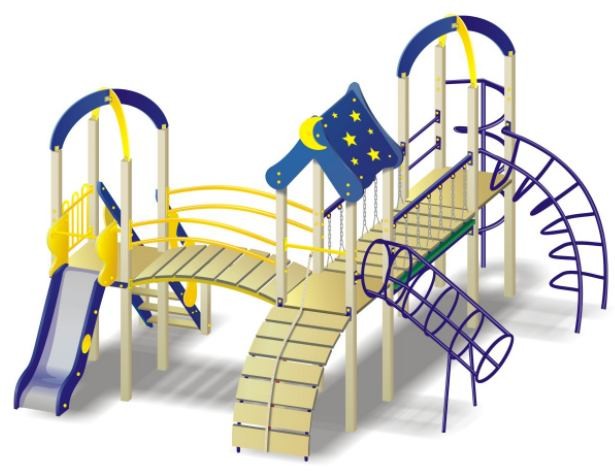 11176 581,0076 581,0076 581,005350535066503200Качель двойная с2		жесткой подвескойКачель двойная с2		жесткой подвеской1119 000,009 000,009 000,0031003100140021003	Карусель 6-тиместная3	Карусель 6-тиместная11111 980,0011 980,0011 980,001600160016008304 Качель-балансир М4 Качель-балансир М1115 000,005 000,005 000,002100210040011005Столик со стульчика с навесомСтолик со стульчика с навесом1114 268,0014 268,0014 268,0014 268,001550155025006Песочница с защитными створками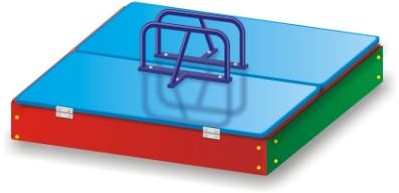 Песочница с защитными створками119 970,009 970,009 970,009 970,00150015005507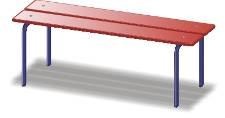 Лавка без спинкиЛавка без спинки222 200,004 400,004 400,004 400,0018004504208Урна «Пингвин»Урна «Пингвин»111 671,001 671,001 671,001 671,003503005009Ограждение секционноедекоративное металлическоеОграждение секционноедекоративное металлическое28281 480,0041 440,0041 440,0041 440,00200020600Всього за обладнанняВсього за обладнання174 310,00174 310,00174 310,00МонтажМонтаж43 995,0043 995,0043 995,00ДоставкаДоставка3 000,003 000,003 000,00ВсьогоВсього221305,00221305,00221305,00Технічний нагляд 2,5%Технічний нагляд 2,5%5532,635532,635532,63Резервний фонд 20%Резервний фонд 20%45367,5345367,5345367,53Загальна вартість проектуЗагальна вартість проекту272205,15272205,15272205,15